 Турыстычны маршрут“Зямля, што нас узгадавала” Першыя пісьмовыя звесткі пра вёску адносяць да 1517 года, але, згодна з археалагічнымі даследваннямі вядомага беларускага археолага, выхадца з Начы Вандаліна Шукевіча, першыя людзі пасяліліся тут 4-4,5 тысячы гадоў таму назад. Парафія і касцёл узніклі ў 1529 г. Будаўніцтва першага касцёла фундавала Марыя, удава па Янушу Касцевічу, з ваяводства Падляскага. З цягам часу храм некалькі разоў перабудоўваўся, і толькі ў 1910 годзе атрымаў сучасны выгляд. Рэлігійныя традыцыі ў Начы вельмі даўнія і трывалыя. Людзі жывуць з Богам, працуюць з Богам, з Богам выхоўваюць дзетак. Звон старажытнай званіцы, пабудаванай у 1832 годзе, разносіцца па наваколлі, бы музыка душы.“Адкрыйце сэрца сваё для Бога!”Наведванне аб’екта гісторыка-культурнай спадчыны“Касцёл Успення Прасвятой Дзевы Марыі”, 1902-1909 гадоў,в. Нача, з фрагментамі тэатралізацыі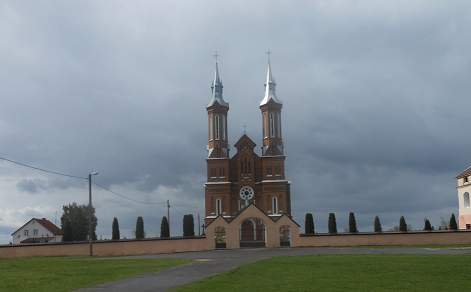 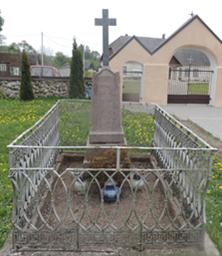 2. “О, Нарбут, зямляк наш!”                                                    Наведванне магілы Тэадора Нарбута  3. “Памяць, якая стала святой!”Прыпынак каля памятнага камня ў гонар паўстанцаў1863-1864 гадоў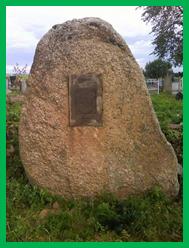 4. Наведванне філіяла “Нацкі культурна-краязнаўчы цэнтр”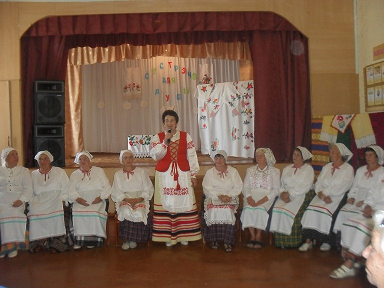 5. “Тут род Шукевічаў адпачывае!”Наведванне аб’екта гісторыка-культурнай спадчыны “Радавая пахавальня Шукевічаў”, пачатак ХХ стагоддзя, в. Нача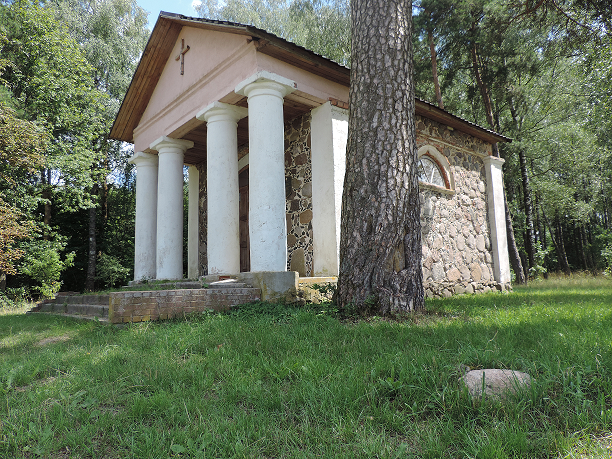 6. Выстава-продаж сувеніраў аддзела рамёстваў і традыцыйнай культуры ДУК “Воранаўскі раённы цэнтр культуры і народнай творчасці”Кошт правядзення экскурсіі супрацоўнікамі філіяла “Нацкі культурна-краязнаўчы цэнтр”: для адной групы – 50 рублёў.Кошт 1 білета для індывідуальнага наведвання:для дарослых – 1,5  рублёў, для дзяцей – 1 рубель.Даведкі па тэлефонах: (8-01594) 2-14-64; (8-01594) 40-7-06 Паслугу аказвае філіял “Нацкі культурна-краязнаўчы цэнтр”